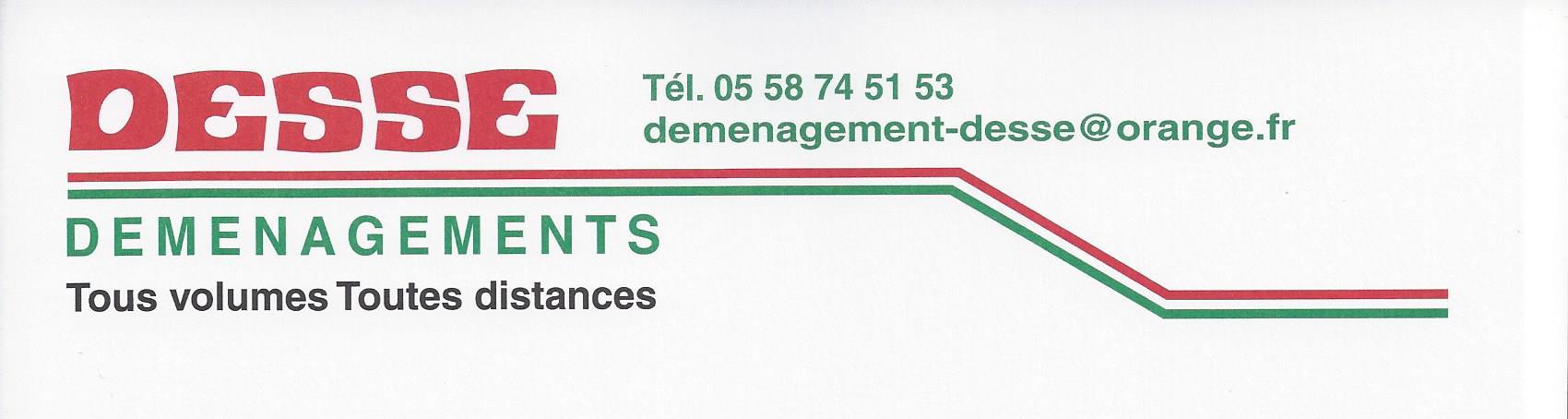 FICHE INVENTAIRE(remplir les 2 pages)Nom et prénom :- Indiquez la Quantité des meubles (Q)- Indiquez les Mesures approximatives des grandes pièces seulement (M) (ou nombre de portes)- Indiquez les éléments A Démonter en mettant une croix (AD)Inventaire établi par Mr et/ou Mme                                                                           Signature clientQMADQMMADENTREECUISINEPorte manteauxArmoire     portes                     M Etagère en boisBuffet         portes                    MEtagère métalliqueBuffet 2 corps                           MMeuble à chaussures                         MChaisesGlace - MiroirTabouretsDesserteTableSecrétaireFrigoLustre- LuminaireMachine à laverTableauxCongélateurMicro- OndesSALLE A MANGERLave-vaisselleBuffet 2 corps (ou Nbre de portes)   MCuisinière - FourBuffet bas       portes                    M/AD     Lustre/ LuminaireChaisesTable (nombre de places)SALLE DE BAINLiving           1 corps              2 corps   MMeuble de rangement           MFauteuil (grand ou petit)                    MMeuble de lavaboLustre / LuminaireGlace – MiroirSèche-lingeSALONBibliothèque          porte                     M               BUREAUCanapé  (nombre de places)              MBibliothèque         portes        MChaisesTable – Bureau                        MCommode (grande ou  petite)ChaiseFauteuil                                                 MFauteuilTable basseClasseur TélévisionArmoire 2p                         M/ADMeuble Télé                                         MArmoire 3p                         M/ADLustre- LuminaireOrdinateurPetit meubleMeuble MoyenCHAMBRE 1GARAGE- CAVE- GRENIERLit  1 place  Vélo adulteLit  2 placesVélo enfantLit superposés                                ADMalles- CantinesLit Mezzanine                                 ADTondeuseTables de chevetEtagèreArmoire 1porte                            M/ADEtabliArmoire 2 portes                         M/ADOutilsArmoire 3 ou 4 portes                M/ADAutre :Bureau                                          M/ADChaise         FauteuilCoiffeuse          CommodeLustre LuminaireCHAMBRE 2EXTERIEUR – JARDIN- TERASSELit  1 place  Salon de jardin : table, chaisesLit  2 placesSalon de jardin : fauteuil, Lits superposés                               ADBanquette, table basse…)Lits mezzanine                                ADBarbecue – PlanchaTables de chevetBalançoireArmoire 1porte                             M/ADMaison enfantArmoire 2 portes                          M/AD      Pots de fleursArmoire 3 ou 4 portes                  M/ADBureau                                            M/ADChaise         FauteuilCoiffeuse          CommodeLustre LuminairePoids lourds- ParticularitésPiano droitPiano 1/4 1/2 queueCHAMBRE 3Coffre- fortLit  1 place  Lit pont                                  ADLit  2 placesFrigo américainLits superposés                               ADLit mezzanine                                  ADTables de chevetArmoire 1porte                            M/ADAUTRE PIECE (à préciser)Armoire 2 portes                         M/ADArmoire 3 ou 4 portes                M/ADBureau                                           M/ADChaise         FauteuilCoiffeuse          CommodeLustre LuminaireMobilier restant sur place